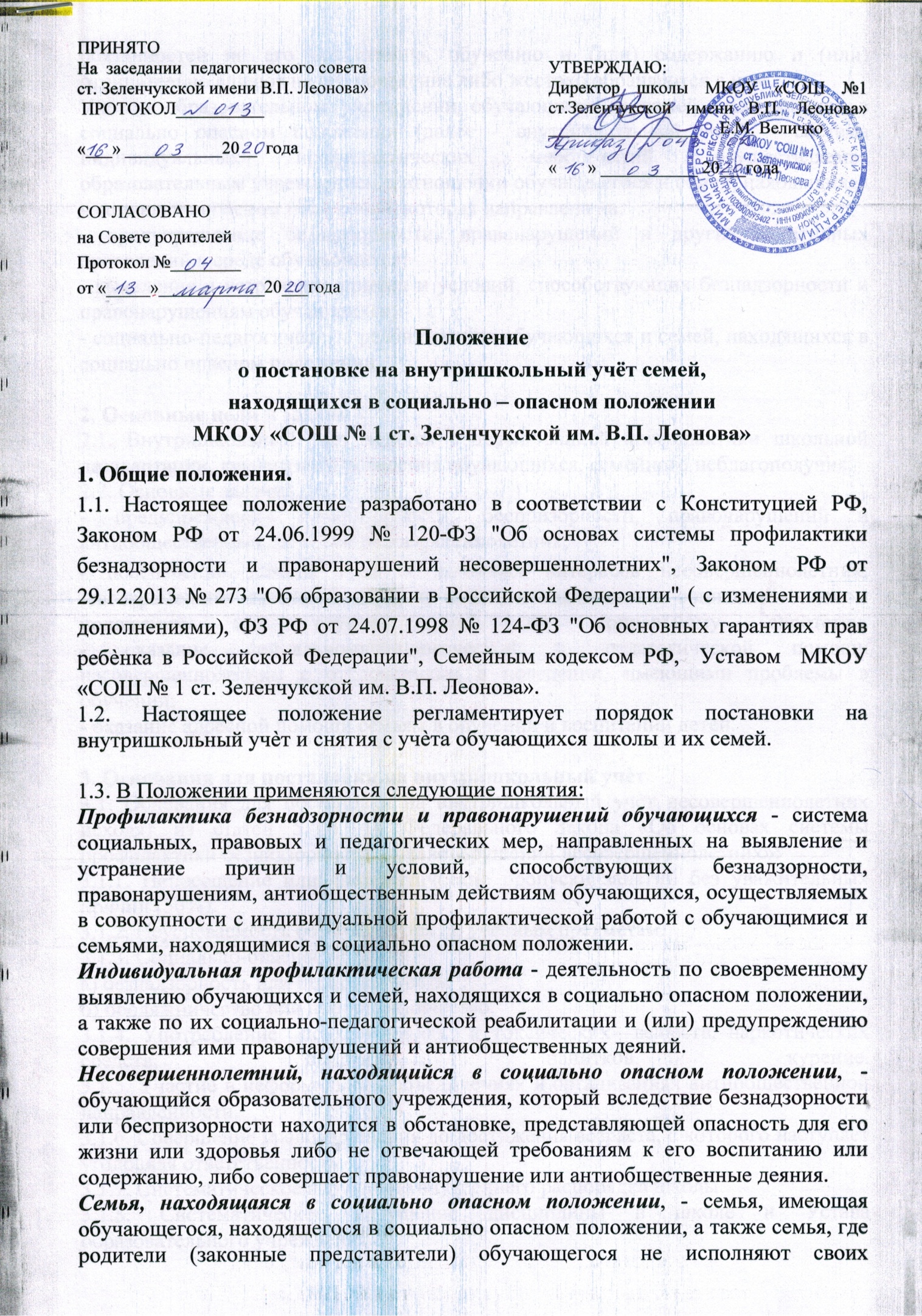 обязанностей по его воспитанию, обучению и (или) содержанию и (или) отрицательно влияют на его поведение либо жестоко обращаются с ним. Учет в образовательном учреждении обучающихся и семей, находящихся в социально опасном положении (далее - внутришкольный учет), - система индивидуальных профилактических мероприятий, осуществляемая образовательным учреждением в отношении обучающегося и семей, находящихся в социально опасном положении, которая направлена на: - предупреждение безнадзорности, правонарушений и других негативных проявлений в среде обучающихся; - выявление и устранение причин и условий, способствующих безнадзорности и правонарушениям обучающихся; - социально-педагогическую реабилитацию обучающихся и семей, находящихся в социально опасном положении. 2. Основные цели и задачи 2.1. Внутришкольный учѐт ведѐтся с целью ранней профилактики школьной дезадаптации, девиантного поведения обучающихся, семейного неблагополучия. 2.2. Основные задачи: - предупреждение безнадзорности, беспризорности, правонарушений и антиобщественных действий несовершеннолетних; - обеспечение защиты прав и законных интересов несовершеннолетних;                                      -своевременное выявление детей и семей, находящихся в социально опасном положении или группе риска по социальному сиротству;                                                                      - оказание социально-психологической и педагогической помощи несовершеннолетним с отклонениями в поведении, имеющими проблемы в обучении;                                                                                                                                                - оказание адресной помощи семьям в обучении и воспитании детей. 3. Основания для постановки на внутришкольный учѐт 3.1. Основания для постановки на внутришкольный учѐт несовершеннолетних исходят из статей 5, 6, 14 Федерального Закона «Об основах системы профилактики безнадзорности и правонарушений несовершеннолетних»: 3.1.1. Непосещение или систематические пропуски занятий без уважительных причин (30%). 3.1.2. Неуспеваемость обучающегося по учебным предметам. 3.1.3. Социально-опасное положение: а) безнадзорность или беспризорность. б) бродяжничество или попрошайничество.    3.1.4. Употребление  психоактивных  и токсических  веществ, наркотических средств, спиртных напитков, курение.                                                                                        3.1.5. Участие в неформальных объединениях и организациях антиобщественной направленности.                                                                                                                           3.1.6. Совершение правонарушения до достижения возраста, с которого наступает уголовная ответственность. 3.1.7. Систематическое нарушение внутреннего распорядка школы. 3.1.8. Систематическое нарушение дисциплины в школе и Устава образовательного учреждения. 3.2. Основания для постановки на внутришкольный учѐт семьи, в которой родители (законные представители): 3.2.1. Не исполняют обязанностей по воспитанию, обучению и (или) содержанию своих детей. 3.2.2. Злоупотребляют наркотиками и спиртными напитками; отрицательно влияют на поведение несовершеннолетних, вовлекают их в противоправные действия (преступления, бродяжничество, попрошайничество, проституцию, распространение и употребление наркотиков, спиртных напитков т.д.). 3.2.3. Допускают в отношении своих детей жестокое обращение. 3.2.4. Имеют детей, находящихся в социально опасном положении и состоящих на учѐте в образовательном учреждении. 3.2.5. Состоят на учѐте в КДН, ОДН.3.2.6. Постановка семьи на внутришкольный учет осуществляется решением Совета профилактики общеобразовательного учреждения на основании совместного представления заместителя директора по воспитательной работе и социального педагога, классного руководителя (воспитателя). При необходимости к представлению приобщается информация о семье из органов внутренних дел, социальной защиты населения, опеки и попечительства, комиссии по делам несовершеннолетних и защите их прав. В представлении должны быть обоснованы причины постановки семьи на внутришкольный учет, акт обследования материально-жилищных условий. 4. Проведение индивидуальной профилактической работы. 4.1. Индивидуальная профилактическая работа в отношении обучающихся, их родителей (законных представителей) проводится в сроки, необходимые для оказания социальной и иной помощи несовершеннолетним, или до устранения причин и условий, способствовавших безнадзорности, беспризорности, правонарушениям или антиобщественным действиям несовершеннолетних, или наступления других обстоятельств, предусмотренных законодательством Российской Федерации. 4.2. Административной комиссией совместно с классным руководителем разрабатывается план профилактической работы с данным обучающимся и (или) его семьей.4.3. На обучающегося и (или) его семью заводится учетная карточка. Учетная карточка ведется социальным педагогом, классным руководителем совместно, по необходимости с привлечением других служб, в чьи обязанности входит работа с данной категорией несовершеннолетних.4.4. Классный руководитель проводит профилактическую работу согласно разработанному совместно с административной комиссией плану и все результаты заносит в свой дневник на страницу, отведенную для фиксации работы с данным несовершеннолетним. Классный руководитель проводит анализ профилактической работы с несовершеннолетними, стоящими на внутришкольном учете.4.5. Обо всех результатах контроля за обучающимся родители (законные представители) ставятся в известность классным руководителем или социальным педагогом. 5. Права лиц, в отношении которых проводится индивидуальная 
профилактическая работа5.1. Несовершеннолетним, их родителям или иным законным представителям, в отношении которых проводится индивидуальная профилактическая работа, обеспечиваются права и свободы, гарантированные Конституцией Российской Федерации, Конвенцией ООН о правах ребенка, иными нормативными правовыми актами Российской Федерации, законами и нормативными правовыми актами субъектов Российской Федерации. 5.2. Несовершеннолетние, их родители или иные законные представители, имеют право на:- получение информации о целях организации индивидуальной профилактической работы, правах и об обязанностях, основных правилах, регулирующих внутренний распорядок в данном учреждении;- обжалование решений, принятых работниками учреждения системы профилактики безнадзорности и правонарушений несовершеннолетних, в вышестоящие органы указанной системы, органы прокуратуры и суд; - гуманное, не унижающее человеческого достоинства, обращение6. Основания и порядок снятия обучающихся  и родителей (законных представителей) с внутришкольного учёта 6.1. Снятие несовершеннолетнего и (или) семьи с внутришкольного учёта осуществляется по решению Совета профилактики общеобразовательного учреждения на основании совместного представления заместителя директора по воспитательной работе и социального педагога, классного руководителя (воспитателя), а также при необходимости соответствующей информации из подразделения по делам несовершеннолетних, органов социальной защиты населения о позитивных изменениях обстоятельств жизни обучающегося или семьи при наличии стабильных (на протяжении от 3-х месяцев до  полугода, до года, при необходимости – на более длительный срок) положительных изменений в учебе, поведении и взаимоотношениях с окружающими, положительных результатов индивидуальной профилактической работы. С внутришкольного учета также снимаются обучающиеся: - окончившие образовательное учреждение; - сменившие место жительство или перешедшие в другое образовательное учреждение; - направленные в специальное учебно-воспитательное учреждение. Кроме того, с внутришкольного учета снимаются обучающиеся по другим, не указанным выше, объективным причинам. 6.2.Решение Совета профилактики о снятии обучающегося с внутришкольного учета оформляется приказом руководителя общеобразовательного учреждения. 7. Ответственность и контроль за ведением внутришкольного учета обучающихся и их семей, находящихся в социально опасном положении.7.1. Ответственность за организацию ведения внутришкольного учета, оформление соответствующей документации, а также за взаимодействие с органами и учреждениями системы профилактики безнадзорности и правонарушений несовершеннолетних возлагается на заместителя директора по воспитательной работе, а непосредственное ведение учета на социального педагога и классного  руководителя.7.2. Контроль за исполнением проводимой работы осуществляется директором школы.